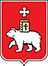 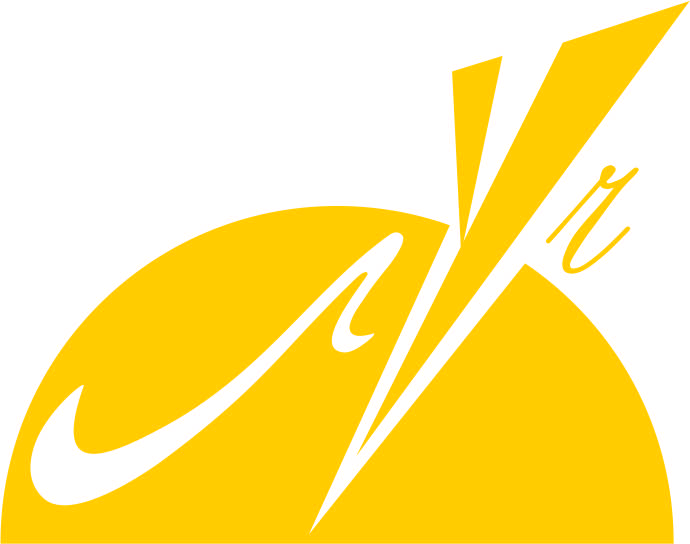 ПОЛОЖЕНИЕо проведении городской экологической акции «Сохраним окружающий мир!»Организаторы городской экологической акции «Сохраним окружающий мир!» (далее – Акция):Управление по экологии и природопользованию администрации г. Перми; Муниципальное автономное учреждение дополнительного образования «Центр дополнительного образования для детей «Луч» г. ПермиОбщие положенияЦель:Формирование активной гражданской позиции жителей г. Перми, работников предприятий и детских экологических отрядов по вопросам бережного отношения к природе и повышения значимости охраны окружающей среды.Задачи:-Содействовать решению экологических проблем г. Перми;-Побудить общественность к участию в решении  экологических проблем города; -Поддержать общественные экологические объединения, организации, отряды; -Поощрить активистов экологического движения;-Создать условия для формирования эмоционально-ценностного отношения жителей города к экологической культуре города Перми.УчастникиВ акции могут принять участие:- Работники предприятий города;- Учащиеся образовательных учреждений (школ, лицеев, гимназий, учреждений дополнительного образования детей, молодежных общественных организаций);- Педагогический коллектив дошкольных образовательных учреждений;- Студенты СУЗов, ВУЗов;- Общественные организации, ТОСы, СТОСы;Возраст участников не ограничен. Количество человек от одного предприятия (учреждения) – не более 10 человек.Команды должны иметь общую форму или объединяющий элемент одежды.Меры безопасностиДетские команды сопровождаются руководителями, которые несут ответственность за жизнь и здоровье детей. Все участники должны иметь медицинские маски. Участники акции соблюдают социальную дистанцию 1,5 м. Время и место проведенияЭкологическая акция состоится 4 июня 2021 г. на спуске к набережной Камы Комсомольский проспект, 4Регистрация участников проходит в несколько этапов11-00 школьные детские команды12-00 команды детских садов13-00 команды предприятийПосле регистрации команды принимают участие в эко-квесте.Программа экологической акцииЭко-квест включает в себя испытания, не требующие специальной подготовки на тему экологии и биологии. Этапы квеста распределены по правой стороне  лестницы  спуска к набережной. Участники спускаясь по лестницам к Каме, переходят от одного испытания к другому. Каждая команда проходит квест индивидуально.  На набережной Камы участники команд примут  участие в эко-пробеге (200 м.) После экопробега команды получают сертификат участника.Приблизительное время участия одной команды 1 час.Подача предварительной заявкиДля участия в акции необходимо до 3 июня 2021 года подать заявку на участие. Заявка принимается только в электронном виде. Ссылка на форму заявки: https://docs.google.com/forms/d/1boXYABVj859VJ0jK__y6dYiHO5vNRxf88Lukv_ZCMWk/editЗаявка на участие обязательна!Информационная поддержкаДанное положение рассылается по электронной почте. Информация об экологической акции размещается на сайтах МАУ ДО «ЦДОДД «Луч» г. Перми (www.luchperm.ru), управления по экологии и природопользованию администрации г. Перми (www.prirodaperm.ru), администрации города Перми (www.gorodperm.ru).Справки по телефону: 290-29-90, 281-76-51 – Евсеева Татьяна Николаевна, Иванова Татьяна Владимировна.Согласовано:Начальник Управления по экологии и природопользования администрации города Перми____________________Д.Н. Андреев«____»______________2021 г.Утверждаю:ДиректорМАУ ДО «ЦДОДД «Луч» г. Перми___________________С.А. Соломинина«____»____________2021 г.